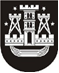 KLAIPĖDOS MIESTO SAVIVALDYBĖS TARYBASPRENDIMASDĖL mokytojo padėjėjo etatų įvedimo ir finansavimo švietimo įstaigose tvarkos aprašo patvirtinimo2017 m. liepos 27 d. Nr. T2-192KlaipėdaVadovaudamasi Lietuvos Respublikos švietimo įstatymo 58 straipsnio 2 dalies 2 ir 3 punktais ir Lietuvos Respublikos vietos savivaldos įstatymo 6 straipsnio 6 punktu ir 7 straipsnio 7 punktu, Klaipėdos miesto savivaldybės taryba nusprendžia:1. Patvirtinti Mokytojo padėjėjo etatų įvedimo ir finansavimo švietimo įstaigose tvarkos aprašą (pridedama).2. Nustatyti, kad šis sprendimas įsigalioja 2017 m. rugsėjo 1 d.3. Skelbti šį sprendimą Teisės aktų registre ir Klaipėdos miesto savivaldybės interneto svetainėje Savivaldybės mero pavaduotojasArtūras Šulcas